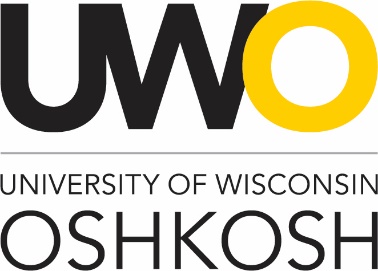 
Apoyo Académico de Excelencia InclusivaPreCollege ProgramsEstimado Padre/Guardián(es):Gracias por su interés en la Universidad de Wisconsin (UW) Oshkosh, PreCollege Programs. Los programas preuniversitarios ofrecen una oportunidad para que su estudiante reciba una experiencia universitaria simulada de una o dos semanas en el campus de UW Oshkosh. La misión de los programas es animar a los estudiantes a sobresalir académicamente, graduarse de la escuela secundaria, obtener un título postsecundario y ver la universidad como una meta alcanzable y realista.La siguiente información proporcionará detalles sobre la elegibilidad y el proceso de solicitud de becas preuniversitarias del Departamento de Instrucción Pública (DPI) de Wisconsin.• Las familias que cumplen con las normas de almuerzo gratis o reducido son elegibles para recibir hasta tres becas preuniversitarias DPI por año.• La beca DPI cubre los costos de matrícula, alojamiento, comidas, suministros del programa y actividades.• Un funcionario escolar designado es responsable de verificar la elegibilidad de su hijo/a para el Programa de almuerzo gratis o de precio reducido.• Los estudiantes que no califiquen para la beca preuniversitaria del DPI aún pueden aplicar. Sin embargo, los padres/guardianes deben hacer arreglos previos con los programas preuniversitarios para asegurar fondos alternativos antes del inicio del programa.Tenga en cuenta que, dado que este año es nuestro año de subvenciones, no sabremos hasta marzo si todos nuestros programas de verano se han financiado para el año 2021. Por lo tanto, tenga en cuenta que cualquier programa que solicite y que esté en el mes de julio puede cancelarse debido a Financiamiento DPI. También renunciamos a la tarifa de solicitud de $15 si envía su solicitud completa antes del 31 de marzo de 2021.
Debido a la pandemia actual, no podemos predecir si tendremos programas preuniversitarios virtuales o en el campus. Actualmente nuestro plan es tener nuestros programas preuniversitarios tradicionales en el campus. Sin embargo, seguiremos las normas del estado de Wisconsin y de la Universidad para garantizar la salud y seguridad de nuestros estudiantes, personal y familias. Si hay algún cambio, se lo notificaremos de inmediato.Consulte el reverso de esta página para obtener una lista de verificación de lo que necesitará para completar el proceso de solicitud. Tenga en cuenta que nuestra fecha límite de solicitud es extendido hasta que se llenen los programas. Si tiene más preguntas o inquietudes, no dude en llamar al (920) 424-2115 o enviar un correo electrónico a precollege@uwosh.edu. ¡Esperamos que su estudiante se una a nosotros para los programas de verano de 2021!LISTA DE VERIFICACIÓN DE LA APLICACIÓNPLAZO DE SOLICITUD EXTENDIDO: Hasta que se llenen los programas!Complete y envíe los siguientes elementos:1. Solicitud preuniversitaria2. Formulario de becas preuniversitarias del DPI3. El boletín de calificaciones o expedientes académicos del estudiante4. Ensayo de estudiante de una página5. Tarifa de solicitud no reembolsable6. Solicitantes “YES” solamente: Currículum vitae A continuación, encontrará instrucciones sobre cómo completar cada elemento del proceso de solicitud.
Solicitud preuniversitaria (página 1 adjunta)Requerido del Padre/Guardián(es):Complete y firme la Solicitud PreuniversitariaRequerido del estudiante:Seleccione el programa al que desea asistir. Puede elegir hasta dos (2) programas. Márquelos con 1 para su primera opción y 2 para su segunda opción.Formulario de becas preuniversitarias del DPI (página 2 adjunta)Requerido del Padre/Guardián(es):Complete la Sección I (es decir, Información del estudiante) en la solicitud de beca DPI Preuniversitaria; Se requiere la firma de un padre/guardián(es).Requerido del Consejero Escolar:Complete la Sección II (es decir, Verificación y Recomendación) en la solicitud de Beca Preuniversitaria del DPI; Se requiere la firma de un funcionario de la escuela que indique el estado de elegibilidad para el almuerzo gratis o de precio reducido.* Nota: Si su escuela se reunirá virtualmente y no puede conseguir que un funcionario escolar verifique la sección II de su formulario de beca DPI. Envíe el formulario a nuestra oficina y trabajaremos con su escuela para obtener su verificación.Boletín de calificaciones o expedientes académicos del estudianteRequerido del padre / guardián(es) o estudiante:Envíe una copia del expediente académico o informe de calificaciones más reciente del estudianteEnsayo de estudiante de una páginaRequerido del estudiante:Escriba un ensayo de una página que responda a las siguientes preguntas: 1) ¿Por qué está interesado en asistir a programas preuniversitarios? 2) ¿En qué organizaciones y actividades participa en la escuela y / o la comunidad? 3) ¿Cuéntenos cómo imagina que será su futuro y por qué quiere ir a la universidad?Tarifa de solicitud no reembolsableRequerido del Padre/Guardián(es):Tarifa de solicitud no reembolsable de $15 mediante cheque o giro postal a nombre de: UW Oshkosh PreCollege Programs. (No se aplica si se recibe la solicitud completa antes del 31 de marzo de 2021).Currículum Vitae (Resumen)Requerido del estudiante:SOLICITANTES “YES” SOLAMENTE: Si está solicitando para el programa YES, debe enviar un currículum profesional con su paquete de solicitud.Envíe todos los materiales de solicitud por correo a:	 UW Oshkosh – PreCollege Programs    							 800 Algoma Boulevard   							 Oshkosh, WI 54901OEnvíe su solicitud completa por correo electrónico a: precollege@uwosh.edu